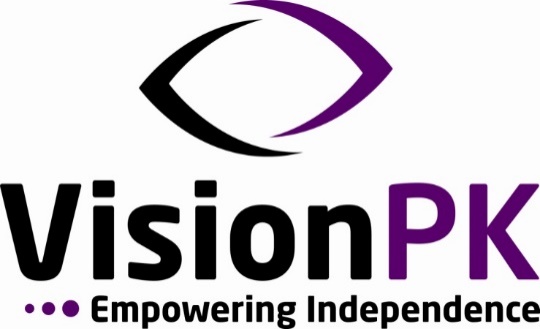 Fundraising ManagerBased in central Perth with flexible workingSalary range: £31,052 - £34,5041 pa Full time: 34.5 hours per weekVisionPK is a small, long-established charity providing support and services to people in Perth & Kinross who have sensory impairments.We are looking for an experienced, successful fundraiser to continue our fundraising in Perth and Kinorss, with opportunities to develop a team in future.Alongside your fundraising experience, you will also need to be enthusiastic, motivational and self motivated, with excellent people and communication skills, experienced in using social media to promote fundraising support and be able to plan, monitor budgets and think creatively and constructively.If you think this is the job for you, or you would like to find out more about it, please download an application pack from our website or call us.  Please let us know if you require information in any alternative formats.www.visionpk.org.uk or email /call gwenn.mccreath@visionpk.org.uk on 01738 626969.  Closing date for applications: 5.00pm on Mon 29 AugustInterviews: 22 September